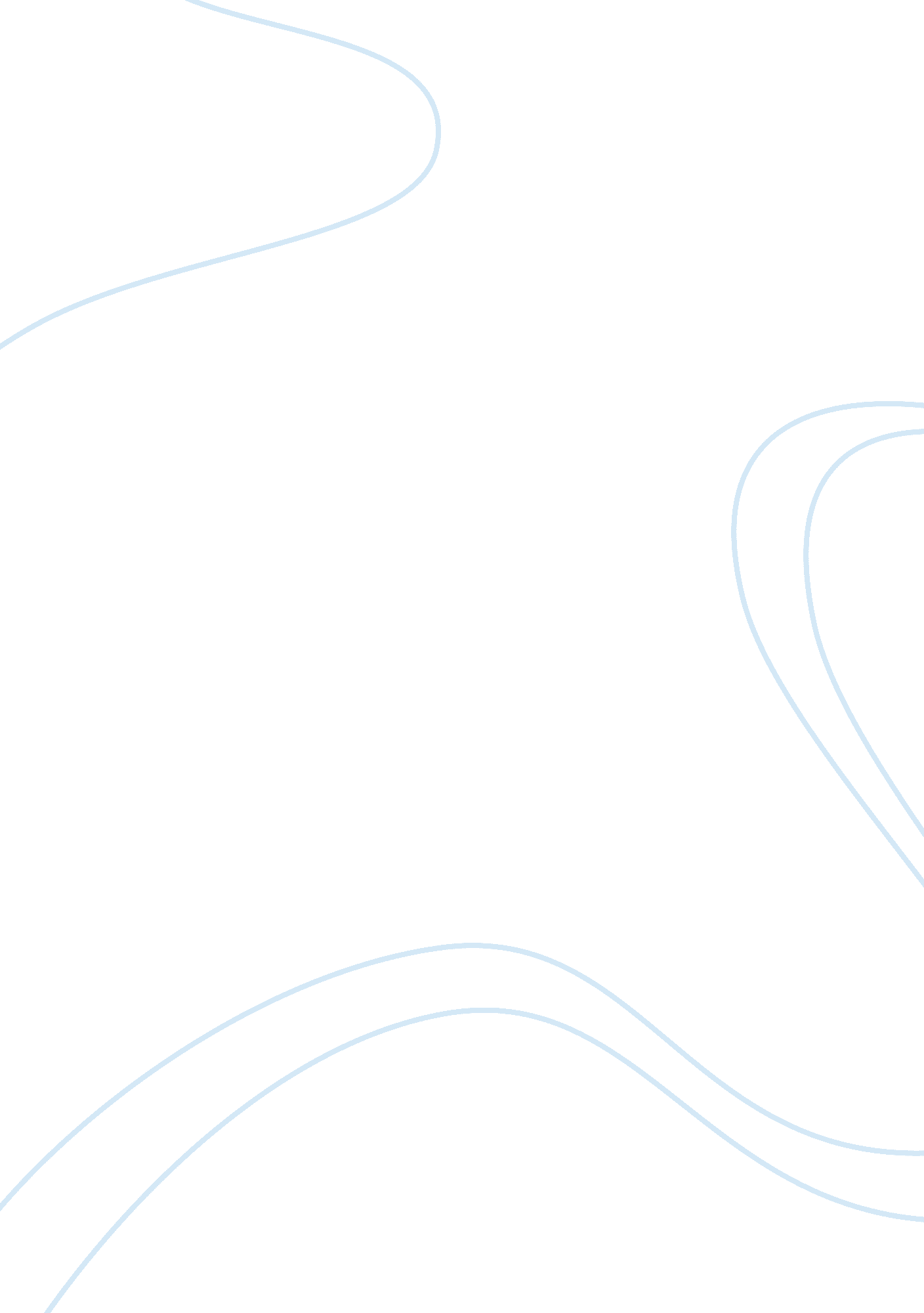 Mis 301 quiz 7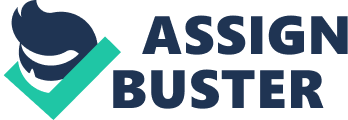 Visiting the Web site of a car manufacturer (e. g., www. gm. com), entering the specifications for the car you want, and then picking up your car at your local dealership is an example of partial electronic commerce. True eBay is a good example of business-to-consumer electronic commerce. False Forward auctions are auctions that sellers use as a channel to many potential buyers. True An electronic storefront is a Web site on the Internet that represents a single store. True You can make a purchase in a referral mall. False Selling products such as books and computers on the Internet may reduce vendors selling costs by 20 to 40 percent, with further reductions being difficult because the products must be delivered physically. True Channel conflict occurs when click-and-mortar companies have problems with their regular distributors when they sell directly to customers online. True Internet advertising is impersonal, one-way mass communication. False Banners are the most common form of advertisement on the Internet. True Business-to-consumer applications comprise the majority of electronic commerce volume. False The key mechanisms in the sell-side marketplace are customized electronic catalogs and reverse auctions. False The buy-side marketplace is similar to the business-to-consumer model. False Horizontal exchanges connect buyers and sellers across many industries. True Smart cards can be used as credit cards, debit cards, and/or loyalty cards. True Each buyer needs only one e-wallet for all merchants. False E-commerce affects only businesses that sell products online. False Refer to IT's About Business 7. 1: Minecraft s founder Markus Persson had to do a great deal of marketing to promote his product. False Which of the following is not an effect that E-commerce has had on organizations? 
E-commerce enables smaller businesses to operate in areas dominated by larger companies. 
E-commerce increases the number of potential customers to whom the company can market its products. 
E-commerce is a costly medium for increasing market share. 
E-commerce removes many barriers for start-up businesses. 
E-commerce makes it easy to reach customers around the world. E-commerce is a costly medium for increasing market share. _____, which is a broader concept than _____, is the buying and selling of goods and services, as well as servicing customers, collaborating with business partners, and performing transactions within an organization. Electronic business, electronic commerce In _______ e-commerce, the sellers and buyers are organizations. business-to-business In ________ e-commerce, an organization provides information and services to its workers. business-to-employee Direct payment of Social Security benefits is an example of ______ e-commerce. government-to-citizen In _____ auctions, there is one buyer who wants to buy a product. Suppliers submit bids, and the lowest bid wins. Reverse eBay uses a _____ auction. forward _____ auctions are the most common auction model for large purchases. Reverse A vendor asks its business partners to place logos or banners on their Web sites. If customers click on a logo, visit the vendor s site, and make a purchase, then the vendor pays a commission to the partner. This scenario illustrates which business model? Affiliate marketing Which type of electronic commerce is the largest by volume? Business-to-business Which type of electronic commerce does Amazon practice? Business-to-consumer ________ is the process whereby a fully automated electronic commerce transaction eliminates middlemen. Disintermediation Which of the following is a problem that e-commerce can cause for the airline industry? Mistakes in fares Internet advertising improves on traditional advertising in all of the following ways except: 
Internet ads can be updated at any time at minimal cost. 
Internet ads can reach large numbers of potential buyers all over the world. 
Internet ads are always more effective than other types of advertising. 
Internet ads can make effective use of multimedia. 
Internet ads are current. Internet ads are always more effective than other types of advertising. A _____ is automatically launched by some trigger and appears behind the active window. pop-under ad _____ offer(s) consumers incentives to accept advertising and e-mail voluntarily. Permission marketing _____ refers to online word-of-mouth marketing. Viral marketing The key mechanisms of the _____ marketplace model are forward auctions and electronic catalogs that can be customized for each large buyer. Sell-side In the _____ marketplace model, EC technology is used to streamline the purchasing process in order to reduce the cost of items purchased, the administrative cost of procurement, and the purchasing cycle time. Buy-side In the _____ B2B application, the orders of many buyers are aggregated so that they comprise a large volume, in order to merit more seller attention. Group purchasing In _____, direct and indirect materials in one industry are purchased on an as-needed basis. Vertical exchanges _____ connect buyers and sellers across many industries and are used mainly for indirect materials. Horizontal exchanges All of the following are limitations of traditional payment methods in electronic commerce except: 
Cash cannot be used because there is no face-to-face contact. 
Paying for goods and services via the mail takes more time. 
Not all organizations accept credit cards. 
It is more secure for the buyer to use the telephone than to complete a secure transaction on a computer. 
None of theseIt is more secure for the buyer to use the telephone than to complete a secure transaction on a computer. _____ are a payment mechanism that are similar to regular bank checks but are transmitted electronically, with a signature in digital form. Electronic checks _____ use credit card numbers, transmitted electronically over the Internet, to pay for goods and services. They are either unencrypted or encrypted, with coded data readable by an intermediary between the buyer's and seller's banks. Electronic credit cards _____ contain a chip that can store information and be used for several purposes. Smart cards _____ refers to the practice of registering or using domain names for the purpose of profiting from the goodwill or trademark belonging to someone else. Cybersquatting You decide to start a landscaping business called Trim Grass. One of your services will be to perform fertilizer treatments. You will need to buy a great deal of fertilizer for your many clients. You can use all of the following methods to purchase the fertilizer except: 
Forward auction 
Reverse auction 
Name your Own Price 
Electronic Marketplace 
MultichannelingMultichanneling You decide to start a landscaping business called Trim Grass. Some of your residential clients would like to pay their bills online. Which of the following methods will not be appropriate for this type of payment? Electronic checks 
Electronic credit cards 
Purchasing cards 
Person-to-person payments 
Stored value money cardsPurchasing cards ONMIS 301 QUIZ 7 SPECIFICALLY FOR YOUFOR ONLY$13. 90/PAGEOrder Now 